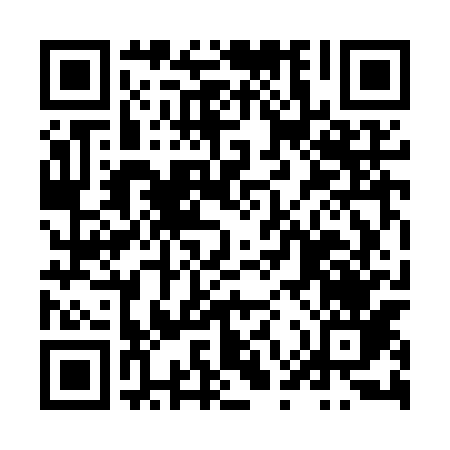 Ramadan times for Hludno, PolandMon 11 Mar 2024 - Wed 10 Apr 2024High Latitude Method: Angle Based RulePrayer Calculation Method: Muslim World LeagueAsar Calculation Method: HanafiPrayer times provided by https://www.salahtimes.comDateDayFajrSuhurSunriseDhuhrAsrIftarMaghribIsha11Mon4:064:065:5311:413:375:315:317:1212Tue4:034:035:5111:413:385:325:327:1313Wed4:014:015:4911:413:405:345:347:1514Thu3:593:595:4711:413:415:355:357:1715Fri3:563:565:4411:403:425:375:377:1916Sat3:543:545:4211:403:445:395:397:2017Sun3:523:525:4011:403:455:405:407:2218Mon3:493:495:3811:393:465:425:427:2419Tue3:473:475:3611:393:475:435:437:2620Wed3:443:445:3411:393:495:455:457:2821Thu3:423:425:3111:393:505:475:477:2922Fri3:403:405:2911:383:515:485:487:3123Sat3:373:375:2711:383:525:505:507:3324Sun3:353:355:2511:383:545:515:517:3525Mon3:323:325:2311:373:555:535:537:3726Tue3:303:305:2111:373:565:545:547:3927Wed3:273:275:1811:373:575:565:567:4128Thu3:253:255:1611:363:585:575:577:4229Fri3:223:225:1411:363:595:595:597:4430Sat3:193:195:1211:364:016:016:017:4631Sun4:174:176:1012:355:027:027:028:481Mon4:144:146:0812:355:037:047:048:502Tue4:124:126:0612:355:047:057:058:523Wed4:094:096:0312:355:057:077:078:544Thu4:064:066:0112:345:067:087:088:565Fri4:044:045:5912:345:077:107:108:586Sat4:014:015:5712:345:097:117:119:007Sun3:583:585:5512:335:107:137:139:028Mon3:563:565:5312:335:117:157:159:059Tue3:533:535:5112:335:127:167:169:0710Wed3:503:505:4912:335:137:187:189:09